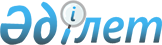 Об упразднении Железнодорожного района города КарагандыУказ Президента Республики Казахстан от 14 апреля 1997 г. N 3451
      В соответствии со 
 статьей 9 
 Закона Республики Казахстан от 8 декабря 1993 г. "Об административно-территориальном устройстве Республики Казахстан" постановляю: 

      Упразднить Железнодорожный район города Караганды. 




Президент

Республики Казахстан

					© 2012. РГП на ПХВ «Институт законодательства и правовой информации Республики Казахстан» Министерства юстиции Республики Казахстан
				